姜唐湖行洪区堤防除险加固工程环境影响报告书外委业务采购需求 环境质量现状监测根据有关环评技术导则要求，需开展（水、气、声、土等）环境要素环境质量现状监测工作，该工作需委托具有相应资质的监测单位完成。（一）环境空气质量现状监测1.监测因子SO2、NO2、TSP、PM10；同时观测风向、风速、气压、气温等常规气象要素。2.监测频次2022年9月，连续7天，日平均浓度、小时浓度监测值应符合GB3095对数据有效性的规定。3、监测和分析方法监测及分析方法均按照国家环保局《环境监测技术规范》、《环境监测分析方法》和《环境空气质量标准》（GB3095-2012）要求的方法进行。4、监测点位根据环境影响评价技术导则，按照环境功能区为主兼顾均布性，监测点监测期间的主导风向确定，在评价范围内共布设了2个现状监测点，详见附图1。各监测点位名称及与拟建项目相对方位、距离见表1。表1  大气环境现状监测点布设方案（二）地表水环境质量现状监测1.监测因子pH、溶解氧、高锰酸盐指数、化学需氧量、五日生化需氧量、氨氮、总磷、铜、锌、氟化物（以F-计）、硒、砷、汞、镉、铬（六价）、铅、氰化物、挥发酚、石油类、阴离子表面活性剂、硫化物、粪大肠菌群等22项，水温、总氮不参评。2.监测频次2022年枯（2022.9），每次连续3天，每天1次。3.监测和分析方法：按照环境保护部颁布的水环境监测方法标准和《地表水环境质量标准》（GB 3838-2002）中的相关规定和要求执行。4.监测断面工程地表水环境质量现状监测断面详见表2，位置示意图见附图。表2  本工程环评地表水环境质量现状监测断面（三）地下水环境质量现状监测1.监测项目：K+、Na+、Ca2+、Mg2+、CO32-、HCO3-、Cl-、SO42-、pH、氨氮（以N计）、硝酸盐、亚硝酸盐、挥发性酚类（以苯酚计）、氰化物、砷、汞、铬（六价）、总硬度（以CaCO3计）、铅、氟化物、镉、铁、锰、溶解性总固体、硫酸盐、氯化物、耗氧量、总大肠菌群、菌落总数。同步调查记录采样监测水井深度、结构和成井历史、功能，地下水埋深和地表高程。2.监测频率和时间：监测1天1次。3.监测和分析方法监测点位和取样按照《地下水环境监测规范（HJ/T 164-2004）》和《环境影响评价技术导则－地下水环境（HJ 610-2016）》中有关规定和要求执行。4.监测点位：地下水环境质量现状监测点位见表3，位置示意图见附图。表3  本工程环评地下水环境质量现状监测点位四）声环境质量现状监测1.监测项目：等效连续A声级（dB(A)）。2.监测时间和频率：连续两天，每天昼夜各一次。3.监测及分析方法：测量方法按照环境保护部颁布的噪声监测方法标准和《声环境质量标准》（GB 3096-2008）中有关规定和要求执行。4.监测点位：声环境质量监测点位见表4，位置示意图见附图。表4  本工程环评声环境质量现状监测点位（五）土壤环境质量现状监测1.监测项目：pH、铜、镉、汞、砷、铅、铬、锌、镍、六六六、滴滴涕、苯并（a）芘。2.监测频率和时间：每点取1次样品取土点。3.监测及分析方法：按照国家环保总局颁布的环境监测分析方法有关规定和《土壤环境质量 农用地土壤污染风险管控标准》）（GB15618-2018）的要求执行。4.监测点位：工程环评土壤环境质量现状监测点位，位置示意图见附图。表5  本工程环评土壤环境质量现状监测点位监测单位提供各指标监测所采用的分析方法、分析时间和方法检出限值以及每个监测点位（断面）的经纬度（或者地理坐标）。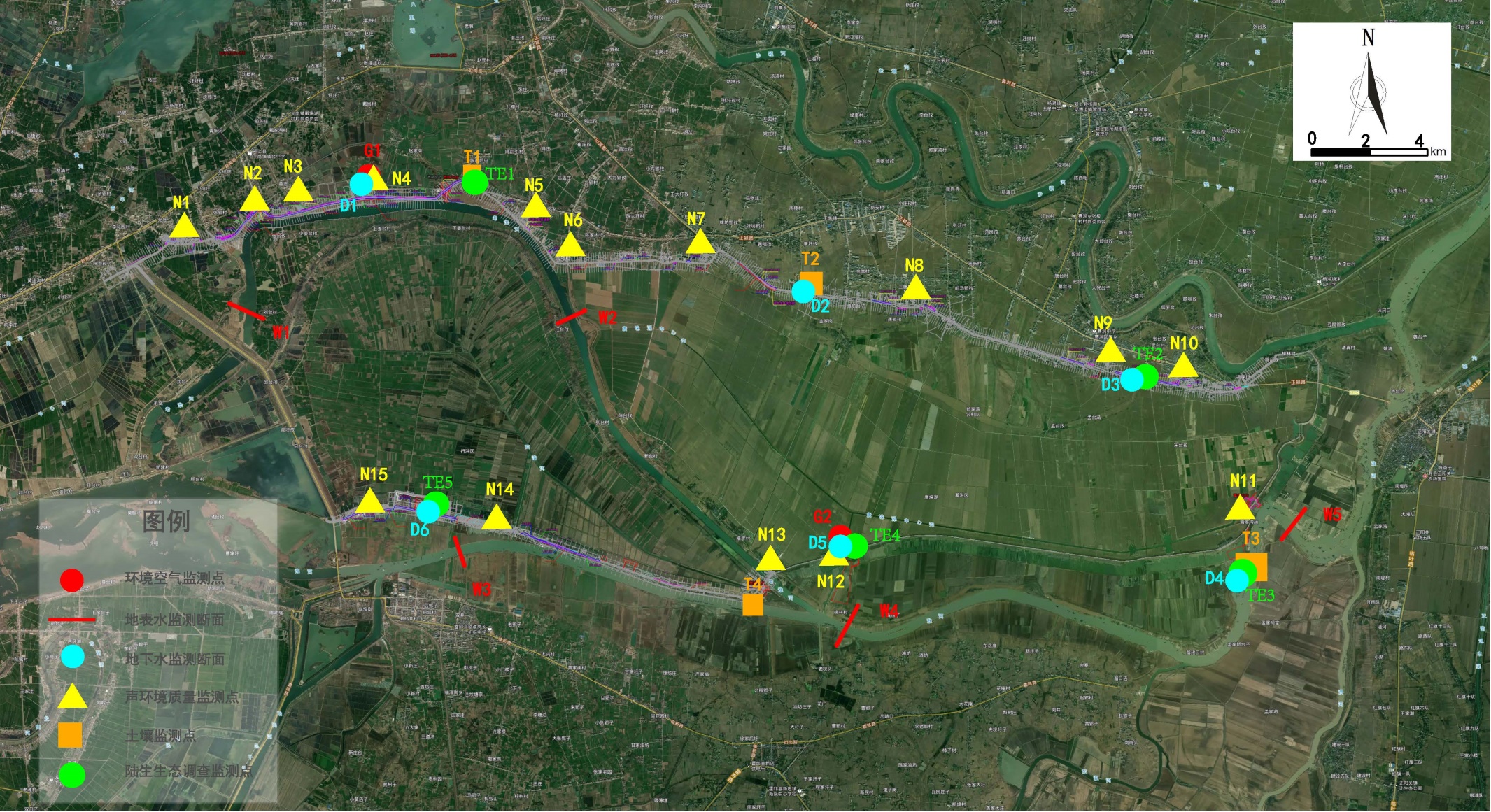 附图  姜唐湖行洪区堤防加固工程环境质量现状监测布点图测点序号监测点位方位环境功能监测因子G1前洲村NE居民点SO2、NO2监测小时浓度和日均浓度；PM2.5、PM10、TSP监测日均浓度G2淮罗村SW居民点SO2、NO2监测小时浓度和日均浓度；PM2.5、PM10、TSP监测日均浓度序号水体监测断面W1老淮河临淮岗路桥下游W2老淮河唐垛湖中心沟上游W3淮河临淮岗十二孔深孔闸下W4淮河老淮河汇入口下游W5淮河管家沟涵下游序号监测点位备注D1前洲村水质、水位D22#生活区水位D3赛涧乡黄台村水质、水位D4临淮岗乡临闸小学水位D5淮罗村水质、水位D6管家沟水位序号监测点位备注N1候郢村1类N2庙台村1类N3杨岗1类N4前洲村1类N5垂岗2类N6陶咀村2类N7前蔡郢村2类N8金唐村2类N9赛涧乡2类N10赛涧乡黄台村2类N11管家沟1类N12淮罗村1类N13道郢孜1类N14临闸村东1类N15临闸村西1类序号监测点位方位T1西柳沟土料暂存场左岸T23#生产生活区左岸T31#料场左岸T4姜家湖排涝涵生产区左岸